Hi everyone, We hope you are enjoying the nice weather and having lots of fun outside. Here is the work we have planned for this week. Remember this is a menu of work. It does not all have to be completed.Many thanks, Ms. Gibson, Ms. McHugh, Ms. Hanley, Ms. CreanerFirst Class Weekly Plan: Week beginning April 27th SubjectContentEnglishReadingPirate Pat and MoreContinue story “Pirate Pat” p 38 – 41Sight words for story p75Revise tricky words 25 - 36: one, by, only, old, like, have, live, give, little, down, what, whenThis week’s tricky words: saw, putRead Let’s Talk Literacy p84 “Hurry Up, Egg!Reading Comp.Retell the story of Pirate Pat so far.Answer some questions about the story orally e.g.  Who are the characters?Where is Pat going?What do you think is going to happen next?Spelling & PhonicsJolly Phonics Grammar Book1: Spelling list p 50Jolly Phonics Grammar Book1: sound <ou> p50GrammarJolly Phonics Grammar Book1: Alphabetical order p 51WritingOur News in news copyReady To write C1- complete the next 2 pages (ensure correct letter formation)Let’s Talk Literacy p84 cloze procedureCreative Writing: The children can write a story of their choice in their Our News/Creative Writing copy/blank page. Story starters http://www.scholastic.com/teachers/story-starters/Oral LanguageLet’s Talk Literacy p. 89  Part C – Naming nouns game. Remind your children that a noun is a person, place or a thing.MathsMaster Your Maths: Continue to next weekMaster Your Maths: Test for this week (at back of book)This week’s tables: 3+. The tables can be found p2+3 of the homework diary.Encourage the children to have fun measuring capacity this week and playing with water and containers. Busy at Maths p137, p138. If you don’t have any of the containers use something similar from home.Mathematical language: capacity, holds more, holds less, container, empty, full, nearly full, nearly empty, measure, estimate, difference, cupful, spoonful. GaeilgeWe are adding one of our Gaeilge songs “Ceann, gualainn, glúin is cos” this week for you to play and sing along with 😊 https://www.youtube.com/watch?v=_6e6AvXD9wwDuolingo:  https://www.duolingo.com/Cúla4: https://www.cula4.com/en/SESEExplore With Me Theme 8 – Transport. Page 68 – Exploring SlopesDon’t worry if you don’t have the objects on the page – use what you have. This page can be completed orally.You can log in to the Edco website to view animations and resources. When you log in search for the “Explore with Me” book. At the side of each page there is a tab for each lesson that brings you to the associated resources.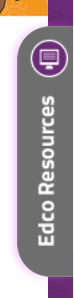 https://edcolearning.ie/Username: primaryedcobooksPassword: edco2020ReligionGrow in Love Theme 6 – Lesson 3 We are nourished by receiving Holy Communion . Workbook page 38 + 39Parents can now login to the Grow In Love website https://app.growinlove.ie/en/loginEmail: trial@growinlove.iePassword: growinloveArtDesign a poster to thank all of our frontline workers who are doing such an amazing job.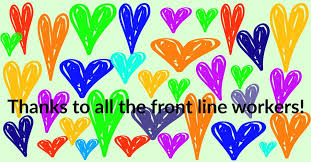 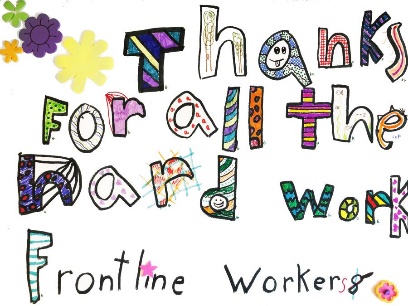 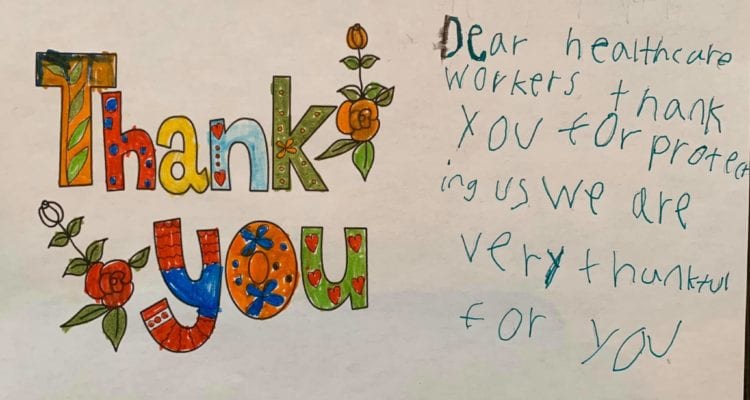 PETry the Dare to Believe Circuit Challenge https://www.youtube.com/watch?v=Hd1pln8r6wECosmic Yogahttps://www.youtube.com/user/CosmicKidsYogaJoe Wicks daily PE class 9am https://www.youtube.com/channel/UCAxW1XT0iEJo0TYlRfn6rYQ